Marcos Possato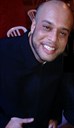 Masculino.24-11-1978 (40 Anos).Rua Eugênio De Freitas, 923, Vila Guilherme, 02060-000, São Paulo - SP11-29051091 | 11-949995619possato5@gmail.comExperiência profissionalGerente De Contas Pleno, Allface Distribuidora De Produtos De Informática. SPFev. 2016 Até o momentoComercial, Vendas - Venda Interna (Gerente)Gerente de contas, atuando; venda tanto ativa como receptiva, vendendo toda a linha de hardwares: processadores, HDs, placas, monitores, máquinas montadas, etc e software: Licenças de Windows e Office. Tirando dúvidas e instruindo o cliente a comprar os itens necessários para suprir sua necessidade.Gerente De Contas Pleno, Bluetech Comercio E Serviços De Informática, SPJan. 2014 Até Dez. 2015Comercial, Vendas - Venda Interna (Gerente)Gerenciando o atendimento específicos para Revendas. Atuando na venda de servidores para vídeo Wall, maquinas para Digital signage, Mídia indoor, TV corporativa, MiniPcs e toda linha de informática para este nicho de mercado.
Gerente De Contas Pleno, CATHO Empresas, SPJun. 2013 Até Nov. 2013Comercial, Vendas - Venda Externa (Consultor)Trabalhando na área comercial, oferecendo ativamente serviços e dando auxilio diretamente a área de Recursos humanos das empresas.Gerente De Contas Pleno, Myatech Distribuidora De Produtos De Informática. SPAgo. 2009 Até Jun. 2013Comercial, Vendas - Venda Interna (Consultor)Gerenciando contas de clientes de diversas regiões do pais. Tendo em vista auxilia-los em projetos, atualizando os com nosso portfólio de produtos para que as vendas tanto a dele quanto as minhas subam sempre fazendo um trabalho na ativação, para que a carteira seja sempre ampliada.
Gerente De Contas Pleno, SND Distribuidora De Produtos De Informática. SPJan. 2008 Até Jun. 2009Comercial, Vendas - Venda Interna (Gerente)Gerente de contas, atuando; venda tanto ativa como receptiva, vendendo toda a linha de hardwares: processadores, HDs, placas, monitores, máquinas montadas, etc. Tirando dúvidas e instruindo o cliente a comprar os itens necessários para suprir sua necessidade.Gerente De Contas Pleno, CDI Brasil Distribuição De Informática, SPFev. 2005 Até Ago. 2005Comercial, Vendas - Venda Interna (Especialista)Atuando na área de vendas, tanto ativa como receptiva vendendo toda a linha de hardwares: processadores, HDs, placas, monitores, máquinas montadas, etc. Conhecimento de todas as marcas, tais como: Intel, AMD, 3Com, Kingston, Maxtor, Seagate, Samsung, etc.EscolaridadeEnsino Médio (2º Grau) Em Ensino Médio (2º Grau), Prof. Horácio Augusto Da Silveira Em SPFev. 1995 Até Nov. 1998Ensino Superior Em Análise E Desenvolvimento De Sistemas, Uninove Em SPCursandoPortuguês, NativoCursosInglês, básicoInformáticaAplicações De Escritório:Microsoft Access, Microsoft Excel, Microsoft Outlook, Microsoft PowerPoint, Microsoft WordSistemas Operacionais: WindowsAtendimento ao cliente, provido pela Sabesp.Placas de vídeos, provido pela Nvidia.